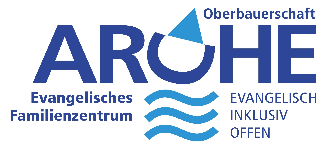 Essensplan            04.03. – 08.03.2024    MontagFischstäbchen mit Kartoffelpüreeund ErbsenObstSeelachs3, 9, G, C, IA (Weizen)DienstagRahmgeschnetzeltes mit Reisund buntem RohkosttellerObstGeflügelG, *MittwochGnoccis mit  Tomatenbasilikumsoße undGurkensticksJoghurtspeiseVegetarischC, G, *A (Weizen)DonnerstagKartoffelauflauf mit Frühlingsgemüse und Käse überbacken, dazu BohnensalatJoghurtcremeVegetarischG, *A (Weizen)FreitagMilchreis mit Zimtund ApfelmusObstVegetarischG